Ceny povolenek MRS pro členy a nečleny MRS a ČRS pro rok 20171. Ceny povolenek MRS pro členy MRS a ČRS
Věkové kategorie povolenek MRSMládež do 15 let Poloviční - držitelé průkazu ZTP, ZTP/P, mládež od 16 do 18 let věku a studující do 26 let věku dle ročníku narození Dospělí nad 18 let 2. Ceny povolenek pro nečleny MRS a ČRS
© Copyright, Český rybářský svaz, z. s., Nad Olšinami 282/31, 100 00 Praha 10, 2003 - 2017, Všechna práva vyhrazena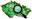 